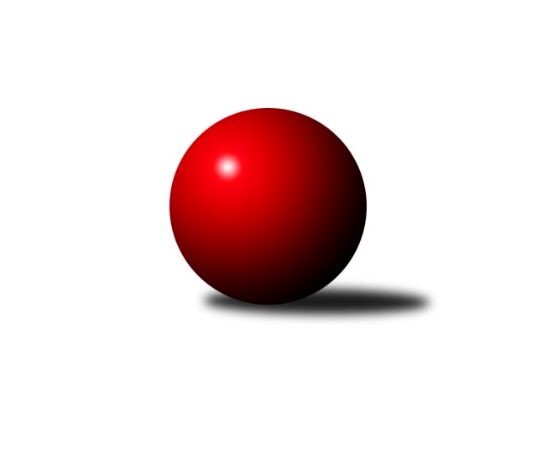 Č.12Ročník 2012/2013	1.12.2012Nejlepšího výkonu v tomto kole: 2628 dosáhlo družstvo: KK Minerva Opava ˝A˝Severomoravská divize 2012/2013Výsledky 12. kolaSouhrnný přehled výsledků:KK Lipník nad Bečvou ˝A˝	- TJ Unie Hlubina ˝A˝	12:4	2553:2478		1.12.KK Hranice ˝A˝	- TJ Jiskra Rýmařov ˝A˝	12:4	2455:2451		1.12.TJ Opava ˝B˝	- TJ Sokol Sedlnice ˝A˝	3:13	2600:2621		1.12.KK Minerva Opava ˝A˝	- Sokol Přemyslovice ˝B˝	10:6	2628:2581		1.12.TJ  Odry ˝A˝	- SKK Ostrava B	10:6	2567:2545		1.12.KK Šumperk ˝B˝	- TJ VOKD Poruba ˝A˝	12:4	2527:2511		1.12.TJ Horní Benešov ˝B˝	- SKK Jeseník ˝A˝	6:10	2487:2526		1.12.Tabulka družstev:	1.	SKK Jeseník ˝A˝	12	9	1	2	124 : 68 	 	 2534	19	2.	TJ Horní Benešov ˝B˝	12	9	0	3	127 : 65 	 	 2552	18	3.	TJ  Odry ˝A˝	12	8	0	4	116 : 76 	 	 2569	16	4.	KK Minerva Opava ˝A˝	12	8	0	4	113 : 79 	 	 2582	16	5.	TJ Unie Hlubina ˝A˝	12	7	1	4	110 : 82 	 	 2521	15	6.	TJ Jiskra Rýmařov ˝A˝	12	7	0	5	104 : 88 	 	 2479	14	7.	KK Hranice ˝A˝	12	7	0	5	101 : 91 	 	 2491	14	8.	KK Lipník nad Bečvou ˝A˝	12	6	0	6	98 : 94 	 	 2490	12	9.	SKK Ostrava B	12	6	0	6	84 : 108 	 	 2466	12	10.	Sokol Přemyslovice ˝B˝	12	5	0	7	89 : 103 	 	 2492	10	11.	TJ Opava ˝B˝	12	5	0	7	85 : 107 	 	 2521	10	12.	KK Šumperk ˝B˝	12	4	0	8	75 : 117 	 	 2522	8	13.	TJ VOKD Poruba ˝A˝	12	1	0	11	61 : 131 	 	 2465	2	14.	TJ Sokol Sedlnice ˝A˝	12	1	0	11	57 : 135 	 	 2511	2Podrobné výsledky kola:	 KK Lipník nad Bečvou ˝A˝	2553	12:4	2478	TJ Unie Hlubina ˝A˝	Richard Štětka	 	 208 	 222 		430 	 2:0 	 347 	 	170 	 177		Radmila Pastvová	Jan Špalek	 	 201 	 216 		417 	 0:2 	 430 	 	231 	 199		Michal Zatyko	Vilém Zeiner	 	 211 	 212 		423 	 2:0 	 420 	 	219 	 201		Petr Chodura	Jitka Szczyrbová	 	 215 	 213 		428 	 0:2 	 439 	 	217 	 222		Petr Brablec	Zdeněk Macháček	 	 208 	 205 		413 	 2:0 	 406 	 	216 	 190		František Oliva	Zdeněk Macháček	 	 217 	 225 		442 	 2:0 	 436 	 	224 	 212		Michal Hejtmánekrozhodčí: Nejlepší výkon utkání: 442 - Zdeněk Macháček	 KK Hranice ˝A˝	2455	12:4	2451	TJ Jiskra Rýmařov ˝A˝	Jiří Terrich	 	 212 	 168 		380 	 0:2 	 419 	 	204 	 215		Ladislav Janáč	František Opravil	 	 198 	 228 		426 	 2:0 	 415 	 	219 	 196		Josef Matušek	Josef Schwarz	 	 206 	 188 		394 	 2:0 	 379 	 	199 	 180		Josef Pilatík	Vladimír Hudec	 	 193 	 217 		410 	 2:0 	 370 	 	179 	 191		Jaroslav Heblák	Petr Pavelka	 	 198 	 218 		416 	 0:2 	 443 	 	228 	 215		Věra Tomanová	Anna Ledvinová	 	 214 	 215 		429 	 2:0 	 425 	 	219 	 206		Jaroslav Tezzelerozhodčí: Nejlepší výkon utkání: 443 - Věra Tomanová	 TJ Opava ˝B˝	2600	3:13	2621	TJ Sokol Sedlnice ˝A˝	Marek Hynar *1	 	 197 	 225 		422 	 0:2 	 444 	 	208 	 236		Jakub Telařík	Maciej Basista	 	 216 	 218 		434 	 1:1 	 434 	 	210 	 224		Zdeněk Skala	Pavel Kovalčík	 	 231 	 208 		439 	 0:2 	 454 	 	215 	 239		Martin Juřica	Tomáš Valíček	 	 219 	 228 		447 	 2:0 	 398 	 	183 	 215		Jaroslav Tobola	Milan Jahn	 	 221 	 216 		437 	 0:2 	 440 	 	211 	 229		Jaroslav Chvostek	Rudolf Haim	 	 226 	 195 		421 	 0:2 	 451 	 	227 	 224		Ivo Stuchlíkrozhodčí: střídání: *1 od 51. hodu Josef NěmecNejlepší výkon utkání: 454 - Martin Juřica	 KK Minerva Opava ˝A˝	2628	10:6	2581	Sokol Přemyslovice ˝B˝	Pavel Martinec	 	 248 	 225 		473 	 2:0 	 454 	 	222 	 232		Pavel Močár	Zdeněk Chlopčík	 	 206 	 194 		400 	 0:2 	 402 	 	211 	 191		Milan Smékal	Stanislav Brokl	 	 226 	 232 		458 	 2:0 	 411 	 	200 	 211		Marcela Jurníčková	Aleš Fischer	 	 225 	 188 		413 	 2:0 	 411 	 	201 	 210		Jiří Šoupal	Vladimír Heiser	 	 211 	 228 		439 	 0:2 	 454 	 	237 	 217		Miroslav Ondrouch	Luděk Slanina	 	 228 	 217 		445 	 0:2 	 449 	 	198 	 251		Jan Sedláčekrozhodčí: Nejlepší výkon utkání: 473 - Pavel Martinec	 TJ  Odry ˝A˝	2567	10:6	2545	SKK Ostrava B	Stanislav Ovšák	 	 204 	 210 		414 	 0:2 	 435 	 	196 	 239		Tomáš Polášek	Jaroslav Lušovský	 	 197 	 220 		417 	 2:0 	 403 	 	197 	 206		Zdeněk Kuna	Miroslav Dimidenko	 	 209 	 215 		424 	 2:0 	 409 	 	221 	 188		Jan Pavlosek	Marek Frydrych	 	 202 	 228 		430 	 0:2 	 444 	 	209 	 235		Lenka Pouchlá	Karel Chlevišťan	 	 209 	 242 		451 	 2:0 	 410 	 	214 	 196		Miroslav Složil	Petr Dvorský	 	 213 	 218 		431 	 0:2 	 444 	 	221 	 223		Dan Šodekrozhodčí: Nejlepší výkon utkání: 451 - Karel Chlevišťan	 KK Šumperk ˝B˝	2527	12:4	2511	TJ VOKD Poruba ˝A˝	Miroslav Mrkos	 	 183 	 192 		375 	 0:2 	 428 	 	211 	 217		Vladimír Trojek	Milan Vymazal	 	 242 	 212 		454 	 2:0 	 425 	 	203 	 222		Jan Míka	Gustav Vojtek	 	 206 	 209 		415 	 2:0 	 404 	 	216 	 188		Břetislav Mrkvica	Pavel Heinisch	 	 220 	 217 		437 	 2:0 	 410 	 	172 	 238		Ivo Marek *1	Petr Matějka	 	 224 	 218 		442 	 0:2 	 456 	 	237 	 219		Ladislav Míka	Jan Semrád	 	 207 	 197 		404 	 2:0 	 388 	 	192 	 196		Martin Skopalrozhodčí: střídání: *1 od 49. hodu Petr ČížNejlepší výkon utkání: 456 - Ladislav Míka	 TJ Horní Benešov ˝B˝	2487	6:10	2526	SKK Jeseník ˝A˝	Vladislav Pečinka	 	 222 	 198 		420 	 2:0 	 416 	 	220 	 196		Jiří Fárek	Vlastimil Skopalík	 	 175 	 250 		425 	 2:0 	 392 	 	201 	 191		Petr Šulák	Jaromír Hendrych ml.	 	 197 	 206 		403 	 0:2 	 425 	 	213 	 212		Jiří Vrba	Martin Bilíček	 	 206 	 203 		409 	 0:2 	 466 	 	227 	 239		Václav Smejkal	Michal Klich	 	 234 	 197 		431 	 0:2 	 446 	 	227 	 219		Zdeněk Janoud	Michal Blažek	 	 199 	 200 		399 	 2:0 	 381 	 	176 	 205		Miroslav Setinskýrozhodčí: Nejlepší výkon utkání: 466 - Václav SmejkalPořadí jednotlivců:	jméno hráče	družstvo	celkem	plné	dorážka	chyby	poměr kuž.	Maximum	1.	Petr Rak 	TJ Horní Benešov ˝B˝	447.83	297.4	150.4	3.3	4/6	(472)	2.	Pavel Martinec 	KK Minerva Opava ˝A˝	447.00	299.4	147.6	2.3	5/7	(478)	3.	Karel Chlevišťan 	TJ  Odry ˝A˝	441.52	290.5	151.0	3.2	6/6	(484)	4.	Michal Klich 	TJ Horní Benešov ˝B˝	440.81	294.3	146.6	3.8	6/6	(475)	5.	Tomáš Slavík 	KK Minerva Opava ˝A˝	440.64	294.3	146.3	3.0	5/7	(459)	6.	Petr Chodura 	TJ Unie Hlubina ˝A˝	439.60	299.2	140.4	2.4	8/8	(481)	7.	Michal Hejtmánek 	TJ Unie Hlubina ˝A˝	437.37	291.3	146.1	2.2	7/8	(503)	8.	Jiří Fárek 	SKK Jeseník ˝A˝	436.45	295.6	140.8	4.2	6/6	(468)	9.	Petr Matějka 	KK Šumperk ˝B˝	435.90	291.1	144.8	3.6	5/6	(479)	10.	Luděk Slanina 	KK Minerva Opava ˝A˝	435.70	297.9	137.8	3.1	6/7	(480)	11.	Jan Semrád 	KK Šumperk ˝B˝	434.71	291.5	143.2	4.0	4/6	(466)	12.	Ivo Stuchlík 	TJ Sokol Sedlnice ˝A˝	434.30	295.5	138.8	4.7	8/8	(454)	13.	Petr Dvorský 	TJ  Odry ˝A˝	434.23	296.3	137.9	2.5	5/6	(466)	14.	Miroslav Dimidenko 	TJ  Odry ˝A˝	434.11	290.7	143.5	3.2	5/6	(477)	15.	Vladimír Heiser 	KK Minerva Opava ˝A˝	433.98	287.5	146.5	2.3	7/7	(486)	16.	Michal Zatyko 	TJ Unie Hlubina ˝A˝	432.90	293.1	139.8	4.2	6/8	(469)	17.	Vladislav Pečinka 	TJ Horní Benešov ˝B˝	432.81	300.7	132.1	3.7	6/6	(472)	18.	Zdeněk Janoud 	SKK Jeseník ˝A˝	432.43	293.7	138.7	4.5	6/6	(493)	19.	Václav Smejkal 	SKK Jeseník ˝A˝	432.10	291.3	140.8	3.9	6/6	(466)	20.	Stanislav Ovšák 	TJ  Odry ˝A˝	430.29	294.4	135.9	4.9	6/6	(483)	21.	Věra Tomanová 	TJ Jiskra Rýmařov ˝A˝	430.20	288.2	142.0	3.2	8/8	(469)	22.	Josef Němec 	TJ Opava ˝B˝	429.76	302.4	127.4	4.6	5/6	(451)	23.	Lenka Pouchlá 	SKK Ostrava B	428.73	288.9	139.9	2.8	6/8	(444)	24.	Ladislav Janáč 	TJ Jiskra Rýmařov ˝A˝	428.00	288.0	140.0	5.7	6/8	(470)	25.	Adam Chvostek 	TJ Sokol Sedlnice ˝A˝	427.42	292.0	135.4	5.3	6/8	(467)	26.	Zdeněk Chlopčík 	KK Minerva Opava ˝A˝	427.25	290.4	136.8	6.1	7/7	(464)	27.	Zdeněk Macháček 	KK Lipník nad Bečvou ˝A˝	426.79	293.6	133.1	5.4	7/7	(460)	28.	Pavel Močár 	Sokol Přemyslovice ˝B˝	426.71	291.3	135.5	6.5	7/8	(454)	29.	Pavel Heinisch 	KK Šumperk ˝B˝	426.03	296.7	129.3	3.8	5/6	(439)	30.	Petr Pavelka 	KK Hranice ˝A˝	424.91	288.7	136.2	3.3	7/7	(461)	31.	František Oliva 	TJ Unie Hlubina ˝A˝	424.65	280.7	144.0	3.0	8/8	(458)	32.	Marek Frydrych 	TJ  Odry ˝A˝	424.31	290.5	133.8	3.5	6/6	(462)	33.	Michal Blažek 	TJ Horní Benešov ˝B˝	424.14	298.0	126.1	6.8	6/6	(441)	34.	Ladislav Míka 	TJ VOKD Poruba ˝A˝	424.06	287.6	136.4	5.6	6/7	(463)	35.	Rudolf Haim 	TJ Opava ˝B˝	423.87	292.4	131.4	5.1	6/6	(448)	36.	Miroslav Ondrouch 	Sokol Přemyslovice ˝B˝	423.65	288.9	134.8	5.1	8/8	(469)	37.	Martin Juřica 	TJ Sokol Sedlnice ˝A˝	423.58	291.3	132.3	8.8	6/8	(454)	38.	Jitka Szczyrbová 	KK Lipník nad Bečvou ˝A˝	423.51	286.8	136.7	3.7	7/7	(452)	39.	Jaroslav Tezzele 	TJ Jiskra Rýmařov ˝A˝	423.41	290.8	132.6	3.5	8/8	(447)	40.	Milan Jahn 	TJ Opava ˝B˝	422.31	288.6	133.7	4.1	6/6	(490)	41.	Vratislav Kolář 	KK Hranice ˝A˝	422.27	286.6	135.6	5.0	6/7	(465)	42.	Petr Basta 	TJ VOKD Poruba ˝A˝	422.27	289.2	133.1	4.4	5/7	(441)	43.	Martin Skopal 	TJ VOKD Poruba ˝A˝	422.26	287.5	134.8	3.9	7/7	(455)	44.	Zdeněk Grulich 	Sokol Přemyslovice ˝B˝	421.74	290.0	131.8	5.3	7/8	(456)	45.	Vlastimil Skopalík 	TJ Horní Benešov ˝B˝	421.60	292.0	129.5	5.2	6/6	(467)	46.	Milan Vymazal 	KK Šumperk ˝B˝	421.57	294.5	127.1	4.4	6/6	(454)	47.	Zdeněk Macháček 	KK Lipník nad Bečvou ˝A˝	420.50	299.2	121.3	6.0	7/7	(452)	48.	Jaroslav Chvostek 	TJ Sokol Sedlnice ˝A˝	420.38	289.8	130.6	5.7	6/8	(440)	49.	Jaromír Rabenseifner 	KK Šumperk ˝B˝	420.17	293.4	126.8	6.4	6/6	(435)	50.	Maciej Basista 	TJ Opava ˝B˝	419.62	286.6	133.0	3.7	6/6	(466)	51.	Pavel Kovalčík 	TJ Opava ˝B˝	419.38	277.8	141.6	2.8	6/6	(474)	52.	Petr Brablec 	TJ Unie Hlubina ˝A˝	418.69	290.4	128.3	5.3	8/8	(439)	53.	Jan Sedláček 	Sokol Přemyslovice ˝B˝	416.75	283.9	132.8	3.6	8/8	(458)	54.	Richard Štětka 	KK Lipník nad Bečvou ˝A˝	416.67	289.1	127.5	6.6	7/7	(464)	55.	Anna Ledvinová 	KK Hranice ˝A˝	416.27	279.9	136.4	4.5	6/7	(456)	56.	Jan Pavlosek 	SKK Ostrava B	415.83	290.8	125.0	6.1	7/8	(442)	57.	Jiří Šoupal 	Sokol Přemyslovice ˝B˝	414.78	283.3	131.5	5.7	8/8	(464)	58.	František Opravil 	KK Hranice ˝A˝	414.36	294.0	120.3	8.9	5/7	(462)	59.	Marek Hynar 	TJ Opava ˝B˝	414.14	285.3	128.9	5.0	6/6	(443)	60.	Tomáš Polášek 	SKK Ostrava B	413.97	287.5	126.5	6.4	7/8	(435)	61.	Vilém Zeiner 	KK Lipník nad Bečvou ˝A˝	413.83	291.2	122.6	5.9	6/7	(447)	62.	Josef Plšek 	KK Minerva Opava ˝A˝	412.60	286.3	126.3	6.1	5/7	(437)	63.	Miroslav Setinský 	SKK Jeseník ˝A˝	411.50	282.6	128.9	5.6	5/6	(447)	64.	Karel Pitrun 	KK Hranice ˝A˝	411.29	280.7	130.6	4.9	7/7	(451)	65.	Josef Matušek 	TJ Jiskra Rýmařov ˝A˝	410.93	291.0	119.9	7.9	8/8	(456)	66.	Martin Bilíček 	TJ Horní Benešov ˝B˝	410.37	291.8	118.5	6.3	5/6	(449)	67.	Petr Šulák 	SKK Jeseník ˝A˝	410.23	281.9	128.3	6.0	6/6	(444)	68.	Jaroslav Lušovský 	TJ  Odry ˝A˝	409.77	278.2	131.6	7.4	6/6	(440)	69.	Dan Šodek 	SKK Ostrava B	409.61	283.3	126.3	4.2	7/8	(444)	70.	Miroslav Mrkos 	KK Šumperk ˝B˝	408.70	281.4	127.3	5.2	5/6	(425)	71.	Jiří Terrich 	KK Hranice ˝A˝	408.45	292.7	115.7	9.1	7/7	(434)	72.	Miroslav Mikulský 	TJ Sokol Sedlnice ˝A˝	407.88	289.0	118.9	7.9	6/8	(443)	73.	Zdeněk Kuna 	SKK Ostrava B	405.39	279.6	125.8	5.6	6/8	(425)	74.	Miroslav Složil 	SKK Ostrava B	404.25	284.0	120.3	4.8	8/8	(430)	75.	Jiří Vrba 	SKK Jeseník ˝A˝	403.96	285.5	118.5	7.6	4/6	(474)	76.	Štěpán Charník 	TJ Jiskra Rýmařov ˝A˝	402.50	283.4	119.1	8.1	6/8	(463)	77.	Gustav Vojtek 	KK Šumperk ˝B˝	401.60	275.0	126.6	6.1	5/6	(444)	78.	Jan Míka 	TJ VOKD Poruba ˝A˝	401.04	281.5	119.5	6.9	6/7	(425)	79.	Vladimír Trojek 	TJ VOKD Poruba ˝A˝	400.25	277.8	122.4	7.4	6/7	(428)	80.	Josef Pilatík 	TJ Jiskra Rýmařov ˝A˝	395.03	281.8	113.2	7.9	6/8	(451)	81.	Jaroslav Heblák 	TJ Jiskra Rýmařov ˝A˝	393.54	278.6	114.9	10.8	6/8	(435)	82.	Petr Číž 	TJ VOKD Poruba ˝A˝	390.94	274.8	116.1	8.0	6/7	(414)	83.	Rostislav Pelz 	KK Lipník nad Bečvou ˝A˝	386.13	279.7	106.4	11.4	6/7	(416)		Michal Blažek 	TJ Opava ˝B˝	465.00	314.0	151.0	0.0	1/6	(465)		Radek Grulich 	Sokol Přemyslovice ˝B˝	448.00	311.0	137.0	5.0	1/8	(448)		Jakub Telařík 	TJ Sokol Sedlnice ˝A˝	444.00	289.0	155.0	5.0	1/8	(444)		Stanislav Brokl 	KK Minerva Opava ˝A˝	437.15	292.6	144.6	3.0	4/7	(458)		Pavel Marek 	TJ Unie Hlubina ˝A˝	436.00	290.0	146.0	1.0	1/8	(436)		Jiří Vrba 	SKK Jeseník ˝A˝	432.00	289.0	143.0	3.0	1/6	(432)		Karel Kučera 	SKK Jeseník ˝A˝	430.00	297.5	132.5	4.0	2/6	(440)		Vlastimila Kolářová 	KK Lipník nad Bečvou ˝A˝	429.00	301.0	128.0	5.0	1/7	(429)		Michal Rašťák 	TJ Horní Benešov ˝B˝	428.00	286.0	142.0	7.0	1/6	(428)		Josef Suchan 	KK Šumperk ˝B˝	427.00	292.0	135.0	3.0	1/6	(427)		Jan Šebek 	TJ  Odry ˝A˝	426.50	286.5	140.0	3.0	1/6	(430)		Rostislav Cundrla 	SKK Jeseník ˝A˝	422.00	298.0	124.0	1.0	1/6	(422)		Oldřich Pajchl 	Sokol Přemyslovice ˝B˝	419.00	289.7	129.3	6.3	1/8	(450)		František Sedláček 	TJ Unie Hlubina ˝A˝	419.00	295.0	124.0	4.0	1/8	(419)		Aleš Fischer 	KK Minerva Opava ˝A˝	418.67	284.9	133.8	4.6	4/7	(438)		Zdeněk Skala 	TJ Sokol Sedlnice ˝A˝	418.50	288.0	130.5	6.5	4/8	(434)		Jaroslav Mika 	TJ  Odry ˝A˝	418.00	291.5	126.5	7.5	2/6	(441)		Václav Rábl 	TJ Unie Hlubina ˝A˝	417.00	292.0	125.0	8.0	1/8	(417)		Rostislav Bareš 	TJ VOKD Poruba ˝A˝	414.50	287.9	126.6	7.4	4/7	(427)		Marek Hampl 	TJ Jiskra Rýmařov ˝A˝	414.00	269.0	145.0	5.0	1/8	(414)		Vladimír Hudec 	KK Hranice ˝A˝	412.85	296.7	116.2	6.5	4/7	(460)		Veronika Poláčková 	TJ Sokol Sedlnice ˝A˝	412.00	306.0	106.0	8.0	1/8	(412)		Jiří Kankovský 	Sokol Přemyslovice ˝B˝	411.33	283.0	128.3	8.0	3/8	(415)		Jaroslav Klekner 	TJ VOKD Poruba ˝A˝	411.00	294.0	117.0	8.0	1/7	(411)		Jan Špalek 	KK Lipník nad Bečvou ˝A˝	410.50	288.5	122.0	4.0	2/7	(417)		Jiří Koloděj 	SKK Ostrava B	410.50	295.0	115.5	6.0	2/8	(426)		Jan Stuchlík 	TJ Sokol Sedlnice ˝A˝	408.67	285.1	123.6	5.4	4/8	(432)		Michal Strachota 	KK Šumperk ˝B˝	408.00	280.0	128.0	6.0	1/6	(408)		Jaroslav Tobola 	TJ Sokol Sedlnice ˝A˝	407.53	285.7	121.9	6.0	5/8	(439)		Martin Zavacký 	SKK Jeseník ˝A˝	407.00	293.0	114.0	6.0	1/6	(407)		Milan Smékal 	Sokol Přemyslovice ˝B˝	405.00	283.0	122.0	8.0	2/8	(408)		Jaromíra Smejkalová 	SKK Jeseník ˝A˝	405.00	284.0	121.0	6.0	1/6	(405)		Michal Blinka 	SKK Ostrava B	404.00	264.0	140.0	7.0	1/8	(404)		Břetislav Mrkvica 	TJ VOKD Poruba ˝A˝	404.00	269.0	135.0	6.0	1/7	(404)		Ivo Marek 	TJ VOKD Poruba ˝A˝	402.75	284.3	118.5	7.6	2/7	(433)		Stanislav Brejcha 	TJ Sokol Sedlnice ˝A˝	401.00	270.0	131.0	7.0	1/8	(401)		Marcela Jurníčková 	Sokol Přemyslovice ˝B˝	401.00	284.0	117.0	8.5	2/8	(411)		Petr Kozák 	TJ Horní Benešov ˝B˝	401.00	286.0	115.0	4.0	1/6	(401)		František Deingruber 	SKK Ostrava B	399.55	282.0	117.6	8.0	5/8	(413)		Jaromír Hendrych ml. 	TJ Horní Benešov ˝B˝	398.50	271.0	127.5	8.0	2/6	(403)		Tomáš Valíček 	TJ Opava ˝B˝	397.17	274.3	122.8	6.7	2/6	(447)		David Mrkvica 	TJ Sokol Sedlnice ˝A˝	396.00	281.0	115.0	8.5	2/8	(405)		Josef Schwarz 	KK Hranice ˝A˝	394.00	272.0	122.0	9.0	1/7	(394)		Radmila Pastvová 	TJ Unie Hlubina ˝A˝	393.80	276.8	117.0	10.1	5/8	(444)		Jaroslav Koppa 	KK Lipník nad Bečvou ˝A˝	393.50	271.0	122.5	8.0	2/7	(413)		Daniel Ševčík  st.	TJ  Odry ˝A˝	392.00	276.0	116.0	6.0	1/6	(392)		Maxim Bedarev 	TJ Unie Hlubina ˝A˝	382.00	258.0	124.0	7.0	1/8	(382)		Hana Vlčková 	TJ Unie Hlubina ˝A˝	375.00	278.0	97.0	13.0	1/8	(375)		Lukáš Sedláček 	Sokol Přemyslovice ˝B˝	373.50	269.5	104.0	9.5	2/8	(382)		Eva Marková 	TJ Unie Hlubina ˝A˝	369.00	271.0	98.0	15.0	1/8	(369)		Jiří Břeska 	TJ Unie Hlubina ˝A˝	368.00	262.0	106.0	9.0	1/8	(368)		Zdeněk Kment 	TJ Horní Benešov ˝B˝	366.00	272.0	94.0	11.0	1/6	(366)		Miroslav Adámek 	KK Šumperk ˝B˝	360.00	261.5	98.5	11.0	1/6	(374)		Michal Kolář 	Sokol Přemyslovice ˝B˝	351.00	239.0	112.0	11.0	1/8	(351)		Koloman Bagi 	TJ Unie Hlubina ˝A˝	346.00	248.0	98.0	10.0	1/8	(346)Sportovně technické informace:Starty náhradníků:registrační číslo	jméno a příjmení 	datum startu 	družstvo	číslo startu
Hráči dopsaní na soupisku:registrační číslo	jméno a příjmení 	datum startu 	družstvo	Program dalšího kola:13. kolo8.12.2012	so	9:00	TJ VOKD Poruba ˝A˝ - KK Lipník nad Bečvou ˝A˝	8.12.2012	so	9:00	SKK Ostrava B - TJ Horní Benešov ˝B˝	8.12.2012	so	9:00	TJ Sokol Sedlnice ˝A˝ - KK Minerva Opava ˝A˝	8.12.2012	so	9:00	TJ Unie Hlubina ˝A˝ - KK Hranice ˝A˝	8.12.2012	so	10:00	SKK Jeseník ˝A˝ - KK Šumperk ˝B˝	8.12.2012	so	10:00	TJ Jiskra Rýmařov ˝A˝ - TJ Opava ˝B˝	8.12.2012	so	15:30	Sokol Přemyslovice ˝B˝ - TJ  Odry ˝A˝	Nejlepší šestka kola - absolutněNejlepší šestka kola - absolutněNejlepší šestka kola - absolutněNejlepší šestka kola - absolutněNejlepší šestka kola - dle průměru kuželenNejlepší šestka kola - dle průměru kuželenNejlepší šestka kola - dle průměru kuželenNejlepší šestka kola - dle průměru kuželenNejlepší šestka kola - dle průměru kuželenPočetJménoNázev týmuVýkonPočetJménoNázev týmuPrůměr (%)Výkon4xPavel MartinecMinerva A4732xLadislav MíkaVOKD A111.014562xVáclav SmejkalJeseník A4662xMilan VymazalŠumperk B110.534541xStanislav BroklMinerva A4582xVáclav SmejkalJeseník A109.044662xLadislav MíkaVOKD A4563xPavel MartinecMinerva A108.274731xMilan VymazalŠumperk B4542xZdeněk MacháčekKK Lipník A1084422xPavel MočárPřemyslov. B4542xPetr MatějkaŠumperk B107.61442